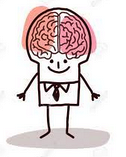 Fiche méthode :Réaliser un trier-classerType de problèmeQuestion que tu te posesN° ficheQuestions fondamentales« A quoi sert un trier-classer ? »1.1Questions fondamentales«  Quelle est la forme d’un trier-classer ? »1.2Questions fonctionnelles« Qu’est-ce que l’ensemble initial ? »2.1Questions fonctionnelles« Qu’est-ce qu’un critère ? »2.2Questions fonctionnelles« Qu’est-ce qu’une caractéristique ? »2.3Questions fonctionnelles« Que signifient les flèches ? »2.4Questions fonctionnelles« Que sont les ensembles secondaires ? »2.5Questions fonctionnelles« Qu’est-ce qu’une étiquette ? »2.6Pour aller plus loin…« Qu’est-ce qu’un trier-classer à deux étages ? »3.1Pour aller plus loin…« Que devient l’étiquette du premier étage ? »3.2Fiche 1.1 : A quoi sert un trier-classer ?Un trier-classer est une méthode de tri qui permet de scinder un groupe d’élément en deux (dichotomique). Il doit respecter une certaine forme (voir fiche suivante).Fiche 1.2 : Quelle est la forme d’une trier-classer ?Fiche 2.1 : Qu’est-ce que l’ensemble initial ?L’ensemble initial regroupe l’ensemble des éléments à trier. Petit truc : tu peux noter uniquement les numéros ou lettres de l’élément plutôt que d’en recopier le nom complet, ou de le dessiner.Fiche 2.2 : Qu’est-ce qu’un critère ?Un critère est une phrase déclarative permettant de mettre en évidence le point commun entre tous les éléments. Attention, il a un lien avec la caractéristique et avec le cours.Petit truc : si on te demande de réaliser un trier-classer en fonction d’un élément quelconque, cet élément est ton critère ! Exemple : « Trier et classe ces animaux en fonction de la taille de leur crâne »  la « taille du crâne » constitue donc ton critère !Fiche 2.3 : Qu’est-ce qu’une caractéristique ?Une caractéristique est une phrase généralement interrogative, en lien avec le critère et qui permet, en fonction de sa réponse dichotomique (oui-non), de classer les éléments de l’ensemble initial en deux sous-ensembles, appelés ensembles secondaires.Exemple : tu peux poser la question suivante et donc proposer cette caractéristique : « Cet animal a-t-il un crâne strictement plus grand que 5 cm ? » les seules réponses attendues sont « oui » ou « non ». (Relire les fiches 2.2 pour plus d’explications sur cet exemple).Fiche 2.4 : Que signifient les flèches ?Les flèches portent chacune une réponse oui, ou non, à la question que constitue la caractéristique (fiche 2.3). Elles matérialisent la scission de l’ensemble initial en deux sous-ensemble, ce qui est bien le but d’un trier-classer (fiche 1.1).Fiche 2.5 : Que sont les ensembles secondaires ?Les ensembles secondaires vont contenir certains des éléments du premier ensemble. Pour que ton trier-classer soit correct il faut impérativement que tous les éléments de l’ensemble initial se retrouvent dans un seul des deux ensembles secondaires. Petit truc : vérifie si ta caractéristique est suffisamment restrictive. Vérifie aussi si ta caractéristique n’est pas trop restrictive (il faut quand même au moins un élément dans chaque ensemble (= aucun ensemble vide)).Fiche 2.6 : Qu’est-ce qu’une étiquette ?L’étiquette est le point final d’un trier-classer, elle nomme en quelque sorte la sous-famille que constitue à présent l’ensemble des éléments présent dans l’ensemble secondaire auquel elle se rapporte. Elle a un lien avec le critère et la caractéristique.Petit truc : pour que ton étiquette soit complète, rappelle simplement le critère et la réponse à la caractéristique.Exemple : animaux dont la taille du crâne est strictement plus grand que 5 cm versus animaux dont la taille du crâne n’est pas strictement plus grand que 5 cm. (Relire les fiches 2.2 et 2.3 pour plus d’explications sur cet exemple).Fiche 3.1 : Qu’est-ce qu’un trier-classer à deux étages ?Un trier-classer à deux étage permet de trier et classer les éléments d’un ensemble initialen quatre sous-groupes, en fonction de 3 critères et de 3 caractéristiques.Fiche 3.2 : Que devient l’étiquette du premier étage ?L’étiquette de l’ensemble secondaire du premier étage devient logiquement ton nouveau critère ! Et on recommence ! Bonne chance !